Martial Arts Classes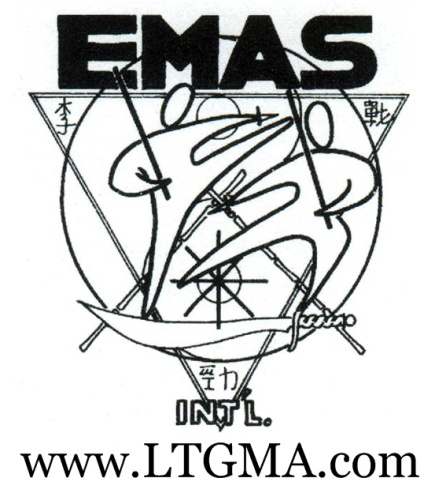 Free Online Training and ResourcesSpecialized / Invitational Group ClassesIndividual Adaptive Training StrategiesSelf Preservation and ConfidencePracticality and Effectiveness Emphasis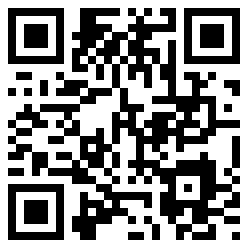 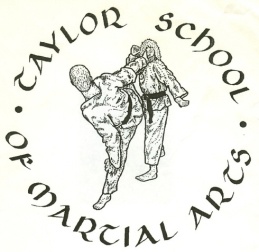 Senior Staff:  Sijo Gregory L. Taylor  Sifu Joshua K. EavesArts and OfferingsLee Tzun Gin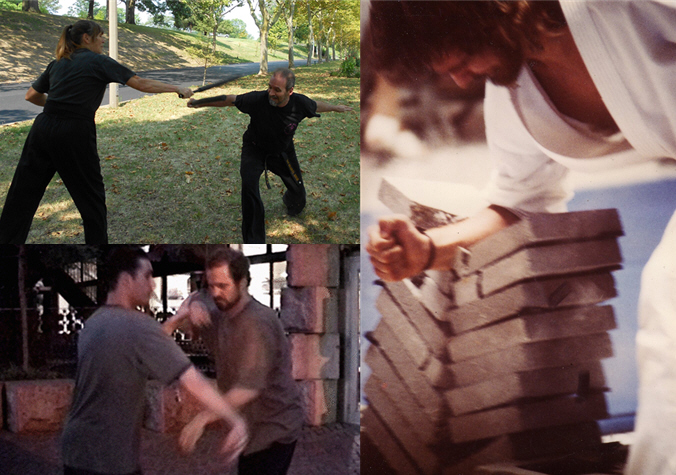 Tae Kwon DoJudo / Ju JitsuKali / SilatAiki JutsuTaichi ChuanXingyi ChuanBagua ZhangWe also offer special classes for the LGBT Communitywww.LTGMA.com  Sijo Gregory Taylor(314) 276-3604Leave messagewww.LTGMA.com  Sijo Gregory Taylor(314) 276-3604Leave messagewww.LTGMA.com  Sijo Gregory Taylor(314) 276-3604Leave messagewww.LTGMA.com  Sijo Gregory Taylor(314) 276-3604Leave messagewww.LTGMA.com  Sijo Gregory Taylor(314) 276-3604Leave messagewww.LTGMA.com  Sijo Gregory Taylor(314) 276-3604Leave messagewww.LTGMA.com  Sijo Gregory Taylor(314) 276-3604Leave messagewww.LTGMA.com  Sijo Gregory Taylor(314) 276-3604Leave messagewww.LTGMA.com  Sijo Gregory Taylor(314) 276-3604Leave messagewww.LTGMA.com  Sijo Gregory Taylor(314) 276-3604Leave message